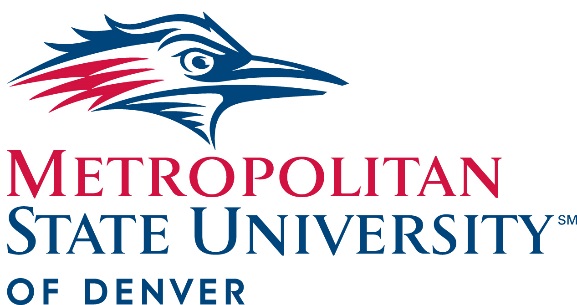 MSU Denver Production BI ManualImplementation, Design and Maintenance by:Business Intelligence and Data Warehouse Team (ITS)Last Modified: 11/20/2020If you have any questions, comments, or suggestions
please follow the link to our webpage. You can
request reports and find contact information there.  https://www.msudenver.edu/enterprise-data-warehouse/ Login to SAP Business ObjectsLAUNCH PAD Production Environment URL: https://enterprise-reporting.msudenver.edu/BOE/BI 	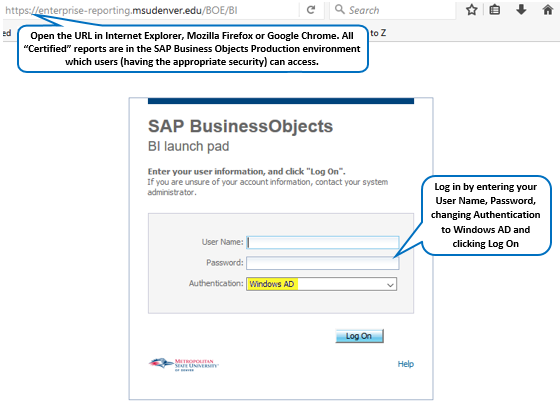 HOME & DOCUMENTS SCREENSOnce you have successfully logged in, this is your Home screen: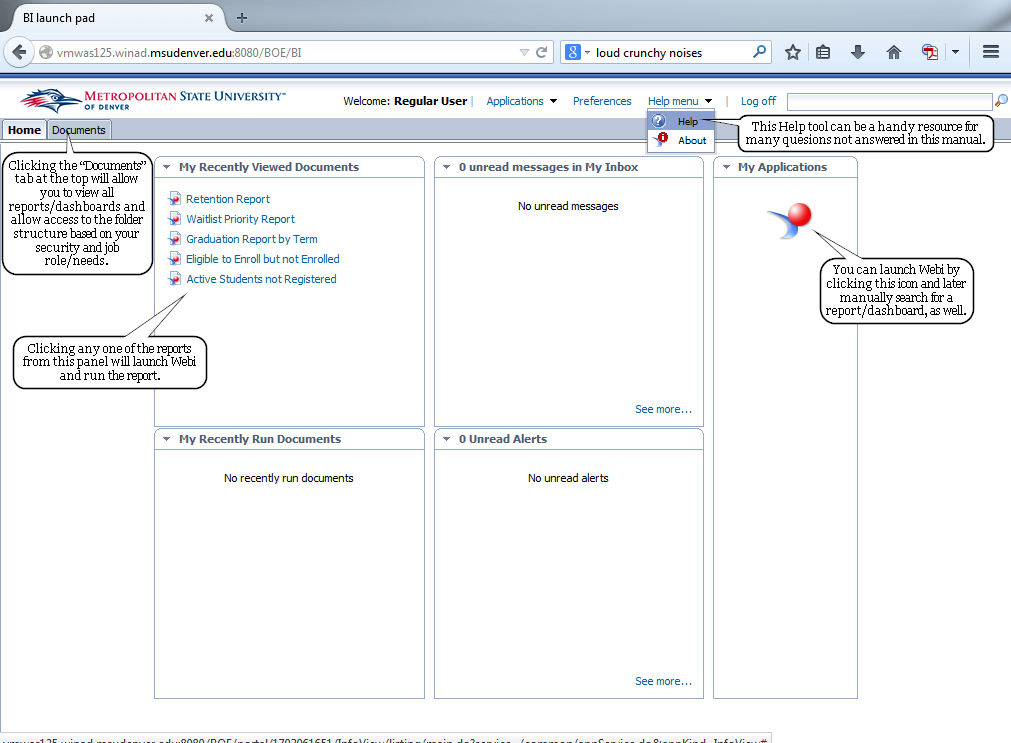 After clicking the “Documents” tab, you will see something like this: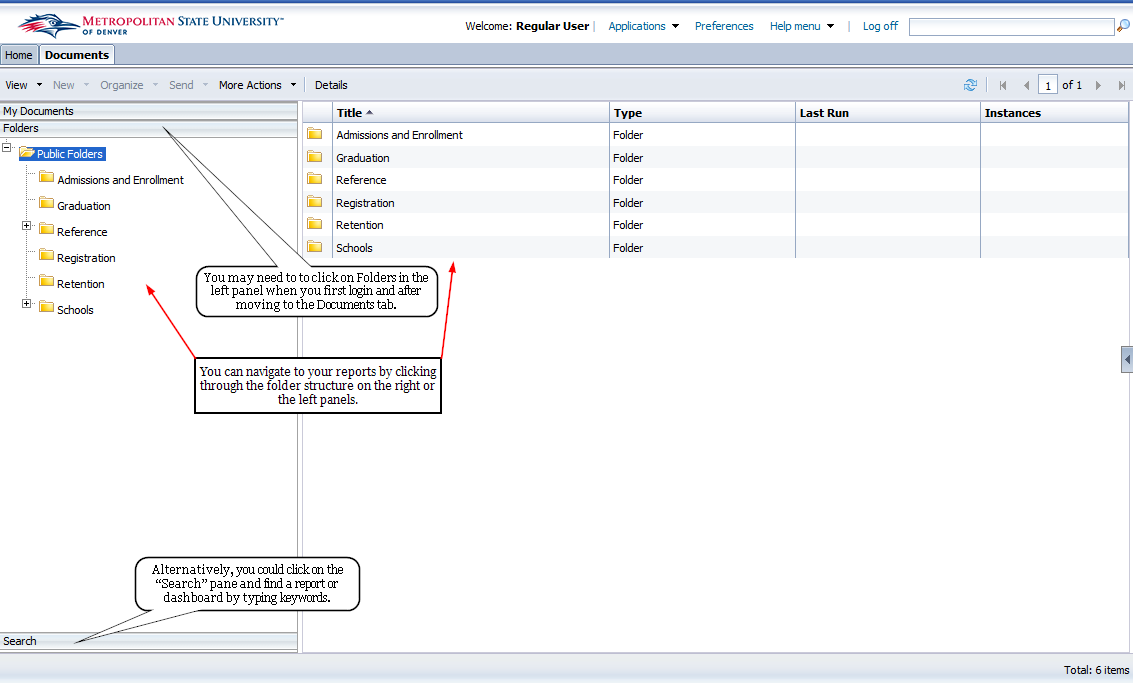 REPORTSWhen you run a report it may ask you for a prompt filter.  The pop up within the new tab that has opened inside Webi will look like this: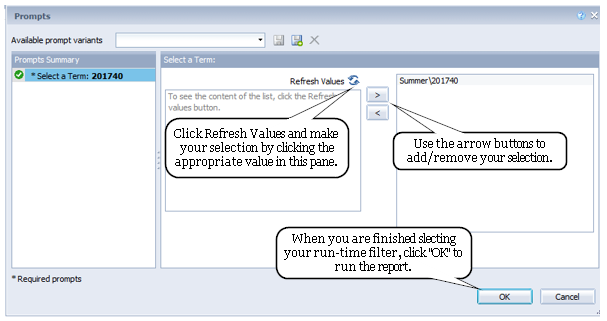 If you wish to change prompt values within the report without re-running it, click the  in the far left pane of the Webi interface.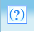 It will change the panel on the left to look like this: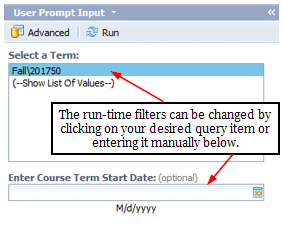 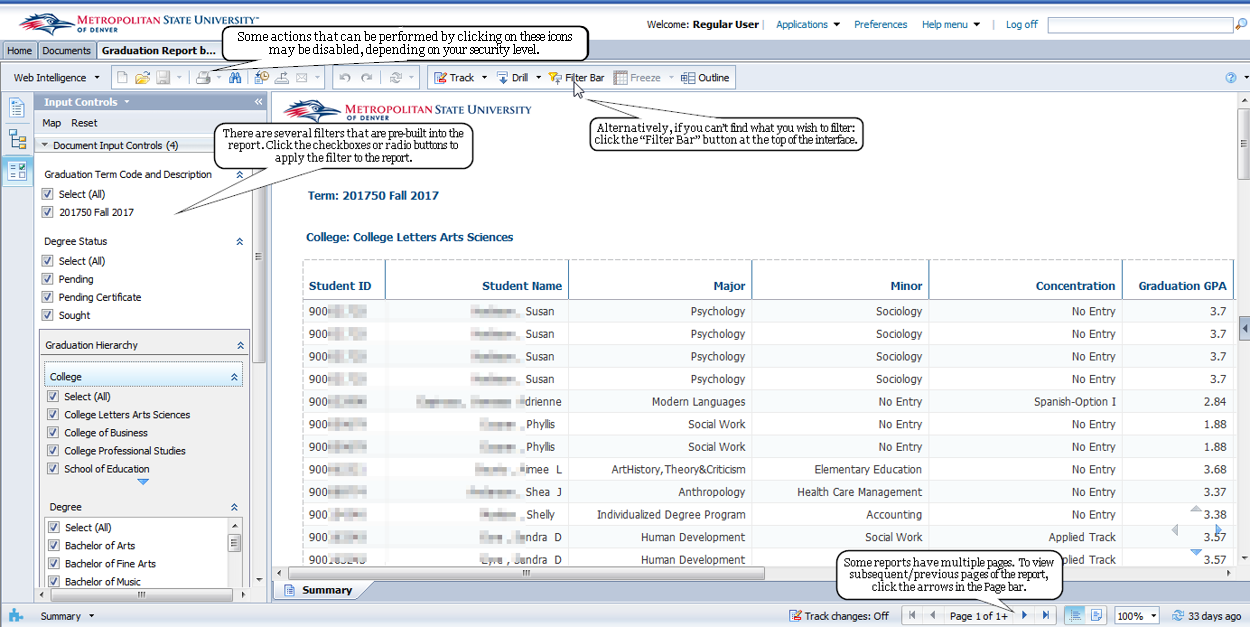 Exporting a document	This  icon allows you to export a document to several different formats for further analysis.  When you click on this icon it opens up the window below: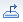 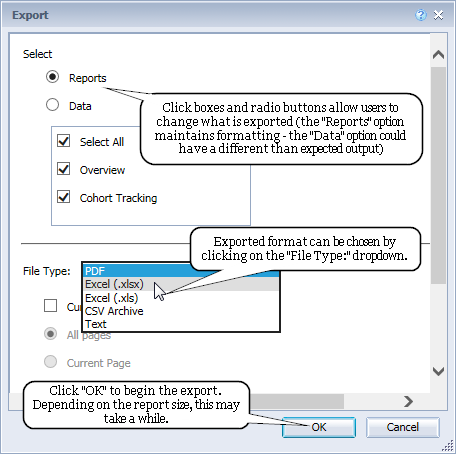 Your browser should allow the option to Open/Save the file once exported.  The PDF file type best retains the formatting of the document (including pagination and headers/footers).  The .xlsx format retains pictures, cell design, grouping and breaks, but sometimes merges or shrinks cells/blocks to make files readable in Excel where it may not be expected.  DASHBOARDS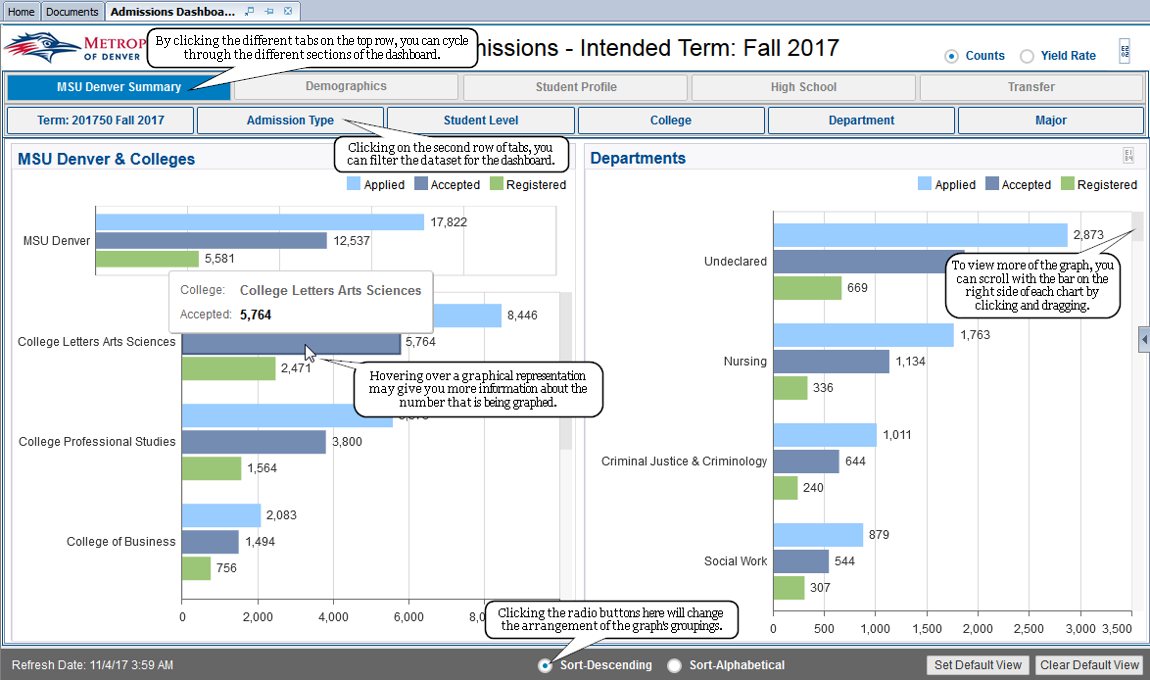 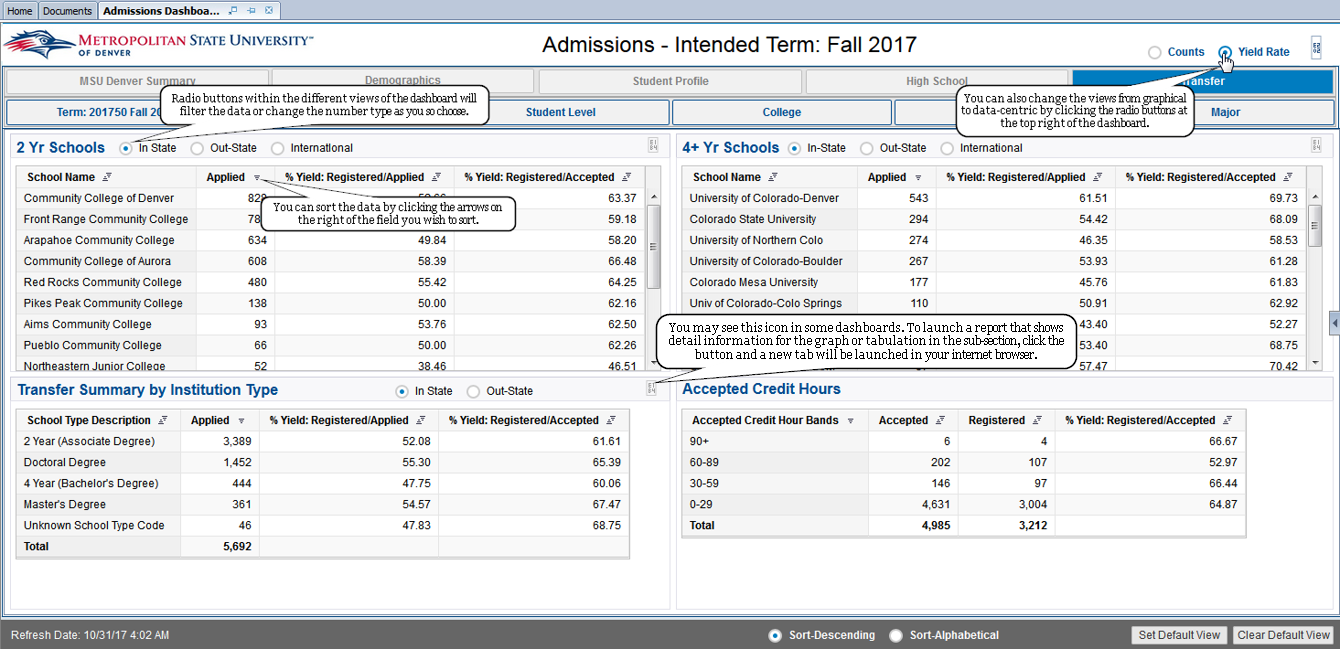 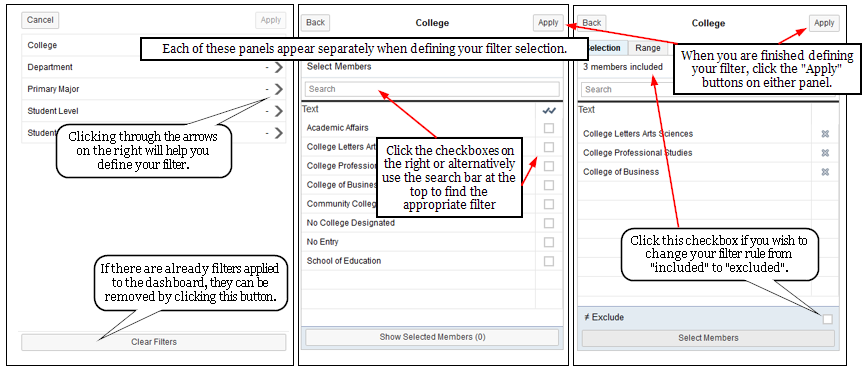 REPORT CATALOGS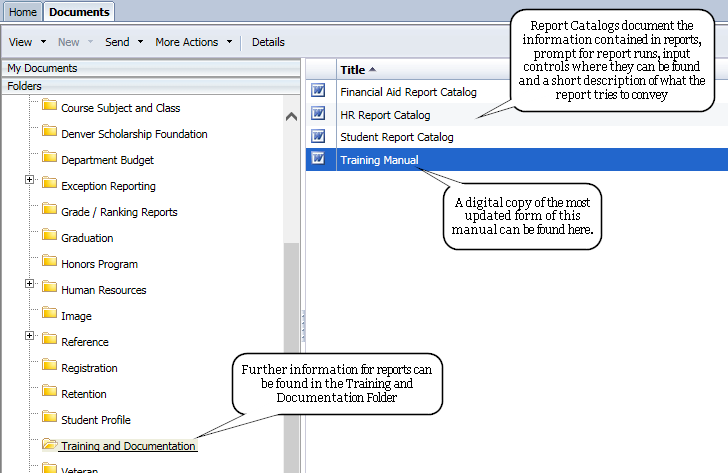 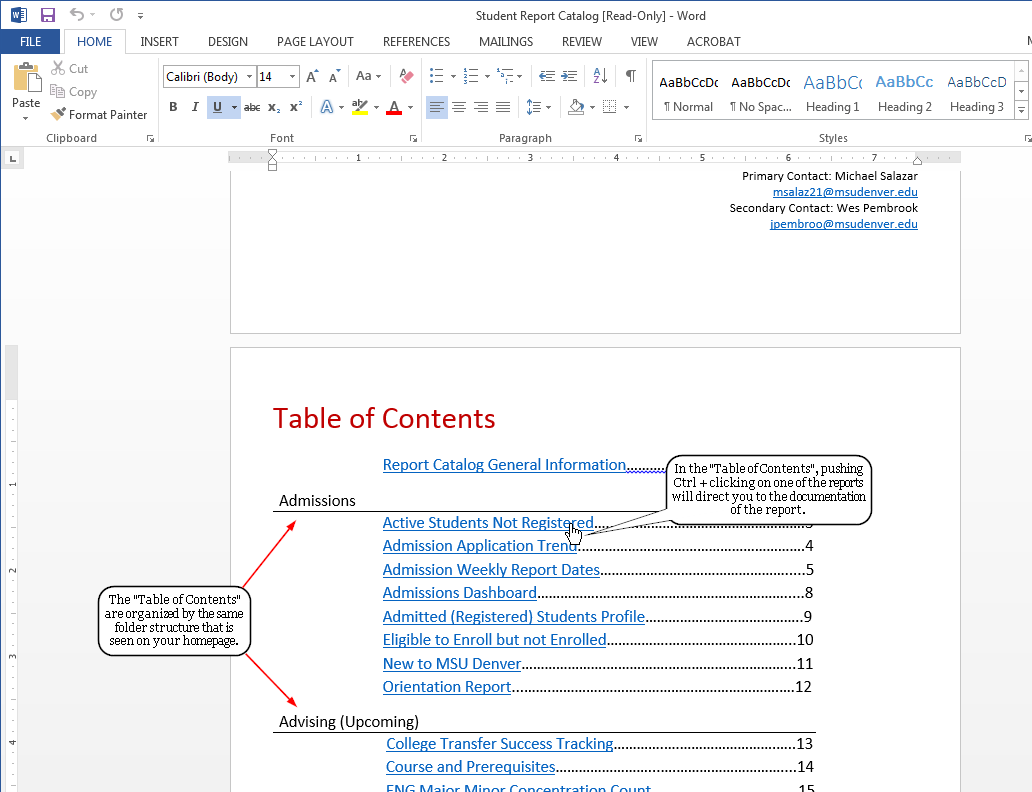 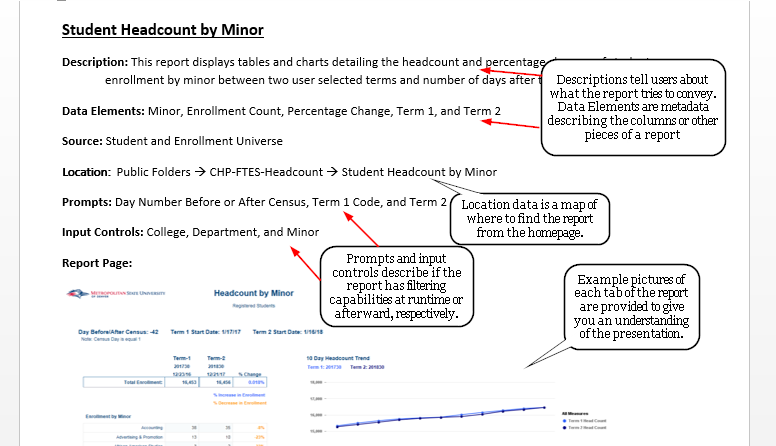 A “Glossary” is also contained at the end of the Report Catalog describing some of the terms used throughout the document.